RUBRICSEthics in the Computer Age  - Rubric EKnowledge Outcomes – Rubric KLifelong Learning – Rubric LSoftware Engineering – Requirements – Rubric RSoftware Engineering – Design – Rubric DSoftware Engineering – Implementation – Rubric ITeam Work – Rubric TOral Communication – Rubric OWritten Communication – Rubric W 12345Lifelong Learning (SLO 8) Lifelong Learning (SLO 8) Lifelong Learning (SLO 8) Lifelong Learning (SLO 8) Lifelong Learning (SLO 8) Very poor and lacking understanding of basic knowledge.Very basic knowledge base.Fair amount of knowledge base and shows a basic understanding of theoretical/practical concepts.Good amount of knowledge base. Good grasp of theoretical/practical foundations.Outstanding showcase of knowledge and a comprehensive understanding of theoretical/practical foundations.Global Impact (SLO 9) Global Impact (SLO 9) Global Impact (SLO 9) Global Impact (SLO 9) Global Impact (SLO 9) Very poor and lacking understanding of basic knowledge.Very basic knowledge base.Fair amount of knowledge base and shows a basic understanding of theoretical/practical concepts.Good amount of knowledge base. Good grasp of theoretical/practical foundations.Outstanding showcase of knowledge and a comprehensive understanding of theoretical/practical foundations.Ethics (SLO 10) Ethics (SLO 10) Ethics (SLO 10) Ethics (SLO 10) Ethics (SLO 10) Very poor and lacking understanding of basic knowledge.Very basic knowledge base.Fair amount of knowledge base and shows a basic understanding of theoretical/practical concepts.Good amount of knowledge base. Good grasp of theoretical/practical foundations.Outstanding showcase of knowledge and a comprehensive understanding of theoretical/practical foundations.12345Computational Theory (SLO 1) Computational Theory (SLO 1) Computational Theory (SLO 1) Computational Theory (SLO 1) Computational Theory (SLO 1) Very poor and lacking understanding of basic knowledge.Very basic knowledge base.Fair amount of knowledge base and shows a basic understanding of theoretical/practical concepts.Good amount of knowledge base. Good grasp of theoretical/practical foundations.Outstanding showcase of knowledge and a comprehensive understanding of theoretical/practical foundations.Programming (SLO 2) Programming (SLO 2) Programming (SLO 2) Programming (SLO 2) Programming (SLO 2) Very poor and lacking understanding of basic knowledge.Very basic knowledge base.Fair amount of knowledge base and shows a basic understanding of theoretical/practical concepts.Good amount of knowledge base. Good grasp of theoretical/practical foundations.Outstanding showcase of knowledge and a comprehensive understanding of theoretical/practical foundations.Algorithms (SLO 3) Algorithms (SLO 3) Algorithms (SLO 3) Algorithms (SLO 3) Algorithms (SLO 3) Very poor and lacking understanding of basic knowledge.Very basic knowledge base.Fair amount of knowledge base and shows a basic understanding of theoretical/practical concepts.Good amount of knowledge base. Good grasp of theoretical/practical foundations.Outstanding showcase of knowledge and a comprehensive understanding of theoretical/practical foundations.Systems (SLO 4) Systems (SLO 4) Systems (SLO 4) Systems (SLO 4) Systems (SLO 4) Very poor and lacking understanding of basic knowledge.Very basic knowledge base.Fair amount of knowledge base and shows a basic understanding of theoretical/practical concepts.Good amount of knowledge base. Good grasp of theoretical/practical foundations.Outstanding showcase of knowledge and a comprehensive understanding of theoretical/practical foundations.12345Recognition and importance of learning new system/tools Recognition and importance of learning new system/tools Recognition and importance of learning new system/tools Recognition and importance of learning new system/tools Recognition and importance of learning new system/tools No discussion of learning a new system or tool.System/Tool or other item identified, but no discussion of what was required to learn it.System/Tool is described but with only a minimal discussion of the issues involved in learning about itSystem/Tool is described along with a discussion of the steps taken to learn about it.System/Tool is described along with a discussion of the steps taken to learn about it. Discussion of how that experience will influence student's approach to learning new things in the future.Short and long-term career plans Short and long-term career plans Short and long-term career plans Short and long-term career plans Short and long-term career plans No career plan.Vaguely describes career goals and/or includes no realistic plan to meet them.Describes career goals after graduation.  Includes an adequate plan to meet both long and short term plans. Describes realistic career goals after graduation and long-term career aspirations. Includes a good plan to meet these goals and aspirations.Describes realistic career goals after graduation and long-term career aspirations. Includes a thorough and thoughtful plan to meet these goals and aspirations.12345Development Process Development Process Development Process Development Process Development Process Does not understand the waterfall development process. Not familiar with the four development phases of Analysis, Design, Implementation, and Test.Requirement reviews and design reviews are carried out, but the relationship between the reviews and implementation is vague.Requirement reviews and design reviews are conducted and the relationship between the reviews and implementation is established.Requirements analysis and design, implementation, and testing are planned using available tools such as Microsoft Project.Requirement analysis and design, implementation, and testing are clearly planned and reasonable. All requirements defined in the analysis phase can be traceable to the design and the eventual implementation. Produces a rigorous development plan and schedule.Requirements Accuracy Requirements Accuracy Requirements Accuracy Requirements Accuracy Requirements Accuracy Most requirements are wrong, invalid or not needed.Many requirements are either not valid or not needed.Many requirements are valid while some requirements are not fully understood.Most requirements are a valid need in the software.Each and every requirement is a valid need in the software.Requirements Documentation Requirements Documentation Requirements Documentation Requirements Documentation Requirements Documentation SRS document does not address any of the requirements clearly.SRS document is sketchy and unclear with regards to many requirements.SRS document is somewhat clear and addresses many of the requirements in sufficient detail.SRS document is clear and addresses most of the requirements in sufficient detail.SRS document is clear, understandable and addresses all the requirements in sufficient detail.12345Program Design Program Design Program Design Program Design Program Design Shows virtually no understanding of the use of abstraction mechanisms.Shows some understanding of the use of abstraction mechanisms.Understands the process of object-oriented and functional design.Understands how to write functions that abstract out the essential elements of a function and hide representation and other lower-level issues.Demonstrates the ability to factor out appropriate abstractions in virtually all situations.Libraries and Frameworks Libraries and Frameworks Libraries and Frameworks Libraries and Frameworks Libraries and Frameworks Does not understand the value of libraries and frameworks.Understands the value of libraries and frameworks but rarely uses them.Understands the value of libraries and frameworks and uses them on occasion.Understands the value of libraries and functions and uses them most of the time.Understands the value of libraries and functions and uses them whenever possible.Design Patterns Design Patterns Design Patterns Design Patterns Design Patterns Design patterns are either unknown or used incorrectly.Some knowledge of design patterns, but makes little use of them.Analysis and design contains the correct use of design patterns, but only a few patterns are known well enough to be employed.A large number of design patterns are known and their use is understood to a large extent.A wide variety of design patterns are correctly used to speed up the design process while creating more reliable and reusable programs.12345Programming Paradigms Programming Paradigms Programming Paradigms Programming Paradigms Programming Paradigms Does not understand concepts from programming paradigms (object oriented and functional).Does not quite understand concepts from programming paradigms (object oriented and functional).Understands and uses concepts from programming paradigms (object oriented and functional) some of the time.Understands and uses concepts from programming paradigms (object oriented and functional) most of the time.Understands and uses concepts from programming paradigms (object oriented and functional) when appropriate.Functions and Methods Functions and Methods Functions and Methods Functions and Methods Functions and Methods Functions/methods are usually longer than 2 dozen lines of code.Functions/methods are often longer than 2 dozen lines of code.Functions/methods are sometimes longer than 2 dozen lines of code.Functions/methods are generally shorter than 2 dozen lines of code.Functions/methods are almost never more than 2 dozen lines of code.Testing Testing Testing Testing Testing Has no concept of testing. Stubs and drivers are not considered in the development stage. Does not use a testing framework.Understands the concept of testing. Drivers and stubs are used but not well defined. May use a testing framework but only minimally.Aware of the importance of testing. The use of stubs and drivers is considered before implementation. Uses a testing framework consistently.Makes testing plans, and testing is integrated with development. Stubs and drivers are written before further implementation. Writes test cases for a testing framework before writing code.Makes testing plans, and testing is integrated with development. Stubs and drivers are written before further implementation. Writes test cases for a testing framework before writing code. Produces rigorous test reports.12345Participation Participation Participation Participation Participation Does not provide any ideas when participating in the group and in classroom discussion. Refuses to participate.Rarely provides useful ideas when participating in the group and in classroom discussion. May refuse to participate.Sometimes provides useful ideas when participating in the group and in classroom discussion. A satisfactory group member who does what is required.Usually provides useful ideas when participating in the group and in classroom discussion.Routinely provides useful ideas when participating in the group and in classroom discussion.Problem-solving Problem-solving Problem-solving Problem-solving Problem-solving Pretends to solve problems; Causes disruption to others work.Does not try to solve problems or help others solve problems. Lets others do the work.Does not suggest or refine solutions, but is willing to try out solutions suggested by others.Refines solutions suggested by others.Actively looks for and suggests solutions to problems.Attitude Attitude Attitude Attitude Attitude Is always publicly critical of the project or the work of other members of the group. Has a negative attitude towards every aspect.Is often publicly critical of the project or the work of other members of the group. Is often negative about the task(s).Is occasionally publicly critical of the project or the work of other members of the group. Usually has a positive attitude about the task(s).Is rarely publicly critical of the project or the work of others. Often has a positive attitude about the task(s).Is never publicly critical of the project or the work of others. Always has a positive attitude about the task(s).Contribution Contribution Contribution Contribution Contribution Does not complete any assigned tasks and uses others to complete his/her work.A dis-interested team member who relies on others to complete the overall project.Completed most of the individual tasks but did not assist other group members during the project.A passive team member who does not care about the overall project.Completed individual task and assisted other group members some times during the project.A good team member but needs to try harder to complete the overall project.Completed most of the assigned tasks. Volunteered to assist group members in finishing the  tasks.A strong group member who tries hard to complete the project.Completed all assigned tasks. Always assisted other group members in finishing off the tasks.A group leader who works hard to complete the overall project.Interaction Interaction Interaction Interaction Interaction Does not listen to other team members.Rarely listens to, shares with, and supports the efforts of others.Often listens to, shares with, and supports the efforts of others.Usually listens to, shares, with, and supports the efforts of others.Almost always listens to, shares with, and supports the efforts of others.12345Logical organization of thought Logical organization of thought Logical organization of thought Logical organization of thought Logical organization of thought Thoughts confused, inconsistent, and not well thought through before speaking. Few if any examples.Thoughts not well organized. Listeners have difficulty following the speaker's ideas. Main points are unclear. Perhaps some examples, but sometimes not well connected to main points.Satisfactory thought content. Reasonably well organized. Overall flow of ideas sometimes unclear. Points sometimes not made clearly. Some relevant examples. More would be useful.Clearly thought through and well organization.  Clear introduction and conclusion. Main points well stated. Coherent flow of ideas. .Good illustrative examples.Crisply thought though. Well organized. Excellent use of examples to illustrate points. English Language English Language English Language English Language English Language Audience unable to follow most of the presentation because of language difficulties.Many grammatical errors; speaks in incomplete sentences; accent difficult to understand.Few grammatical errors; but sentences are either incomplete or run on. Accent requires significant effort to understand. Uses few English colloquial expressions.Few grammatical errors; some sentences are either incomplete or run on; minimal accent; speaks what would normally be considered standard English.No grammatical errors with exceptional sentence structures; fluent and elegant English.Technical Vocabulary Technical Vocabulary Technical Vocabulary Technical Vocabulary Technical Vocabulary Seems unsure of the technical vocabulary.Limited vocabulary with many errors; terms often used incorrectly.Limited vocabulary; makes errors on a few terms; but overall does not embarrass him/herself technically.Good use of technical terms but is slightly unsure of certain terms.Exceptional use of technical terms; explains them well when necessary; uses language that is appropriate to the audience level.Presentation Aids (may be slides or simply white-board diagrams when speaking informally) 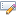 Presentation Aids (may be slides or simply white-board diagrams when speaking informally) Presentation Aids (may be slides or simply white-board diagrams when speaking informally) Presentation Aids (may be slides or simply white-board diagrams when speaking informally) Presentation Aids (may be slides or simply white-board diagrams when speaking informally) Slides or diagrams seem to have been cut-and-pasted together; no connection between slides.Boring and somewhat uninformative slides/diagrams. Slides/diagrams seem to contain the right information but no apparent effort made to create truly effective and engaging slides/diagrams. When using slides balance between words and diagrams leans too heavily toward words. Not enough diagrams to illustrate main points.Generally good set of slides and diagrams. Conveys the main points reasonably well in a traditional way. Adequate diagrams.Well rehearsed/thought through, informative, creative, and engaging presentation. Diagrams extremely well designed to get points across in intuitive ways. Audience/listener Interaction Audience/listener Interaction Audience/listener Interaction Audience/listener Interaction Audience/listener Interaction Makes virtually no contact with audience/listeners and seems unaware of audience/listener reactions.Makes occasional eye contact with audience but seems uninterested in audience/listener reactions.Makes eye contact with at least a portion of audience/listeners. Does not invite audience/listener participation/reaction. Responds only briefly to questions. Sometimes seems to ignore difficult issues raised by audience/listeners.Maintains good contact with audience/listeners but doesn't always answer questions in enough detail. Generally acknowledges difficult issues. Makes exceptional rapport with audience/listeners. Encourages dialogue. Provides additional material/examples/information when needed. Always clear how well difficult issues have been handled.Audible intelligibility Audible intelligibility Audible intelligibility Audible intelligibility Audible intelligibility Barely intelligible or not intelligible. Spoken so softly, with such a difficult-to-understand accent, so quickly, or in some other manner that listeners have an extremely hard time making out what is said.Difficult to understand what was said, possibly because it was spoken too softly, with a difficult-to-understand accent, too quickly, or in some other way that created an impediment to understanding.Understandable with some effort. Spoken in a way that put an extra burden on the listener.Understandable without effort. Spoken in such a way as to be relatively easy to understand but without any apparent effort to make the listener's task easy.Presented in such a way that it was clear the speaker wished to be sure the audience heard and understood what was being said. Techniques for accomplishing this include dramatic pauses, a conversational speaking style, using a variety of speaking volumes and emotional intensities, particularly clear articulation, body language and appropriate hand and arm gestures, speaking at a pace that allowed each thought to be grasped before proceeding to the next one.12345Document Organization Document Organization Document Organization Document Organization Document Organization No organization.Little evidence of organization with poor transitions.Logical organization with few lapses and acceptable transitions.Logical organization that displays completeness with few lapses in transitions.Exceptional organization and provides effective transitions.Section Content Section Content Section Content Section Content Section Content Demonstrates no focus on the topic.Demonstrates insufficient focus on the topic and provides few details.Maintains focus on the topic and provides adequate if minimal details.Maintains good focus on the topic and provides sufficient details.Maintains exceptional focus on the topic and provides ample supporting details.Sentence Structure Sentence Structure Sentence Structure Sentence Structure Sentence Structure Does not follow the rules of English grammar.Many grammatical errors in each paragraph.Few grammatical errors but displays limited variety in sentence length and structure.Few grammatical errors and sentences are appropriately varied in length and structure.No grammatical errors with exceptional, varied, and appropriate sentence structure.Technical Vocabulary Technical Vocabulary Technical Vocabulary Technical Vocabulary Technical Vocabulary Virtually no command of technical vocabulary.Limited use of technical vocabulary and makes many errors.Limited use of technical vocabulary but makes a few errors.Appropriate use of technical vocabulary; makes few errors.Exceptional use of technical vocabulary.Graphical Depictions (may not be relevant to issue of life-long learning) Graphical Depictions (may not be relevant to issue of life-long learning) Graphical Depictions (may not be relevant to issue of life-long learning) Graphical Depictions (may not be relevant to issue of life-long learning) Graphical Depictions (may not be relevant to issue of life-long learning) No graphical depictions.Very few graphical depictions.Uses sufficient graphical depictions but not tied to the text and with poor aesthetics.Appropriate graphical depictions that is tied to the text but with poor aesthetics.Exceptional depiction of graphics that is also aesthetically pleasing.